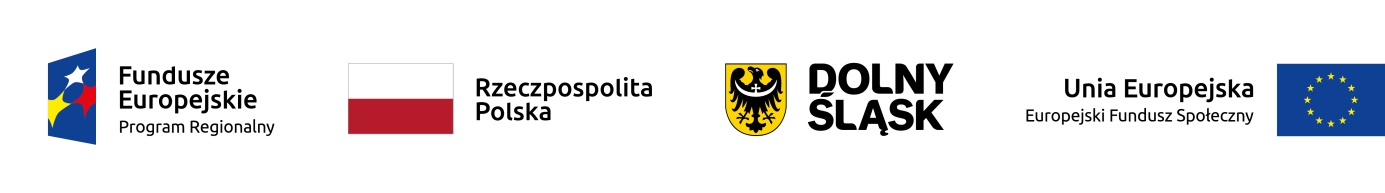 HARMONOGRAM ZAJĘĆ Z RYTMIKIw Publicznym Żłobku w Wińsku z filią przy ul. Szkolnej 4W ramach projektu „Nowe miejsca opieki nad dziećmi do lat 3 w Gminie Wińsko szansą     na wzrost zatrudnienia wśród rodziców” współfinansowanego z Europejskiego Funduszu Społecznego w ramach Regionalnego Programu Operacyjnego Województwa Dolnośląskiego na lata 2014-2020. Numer i nazwa Działania: 8.4 Godzenie życia zawodowego i prywatnego.Miesiąc: październik 2021 r.                                                                                                     Dyrektor Żłobka                                                                                                       Diana ZiołaLp.DataGodzinyGodzinyLp.Dataoddo1.05.10.2021 r.14:0015:302.12.10.2021 r.14:0015:303.19.10.2021 r.14:0015:304.26.10.2021 r.14:0015:30